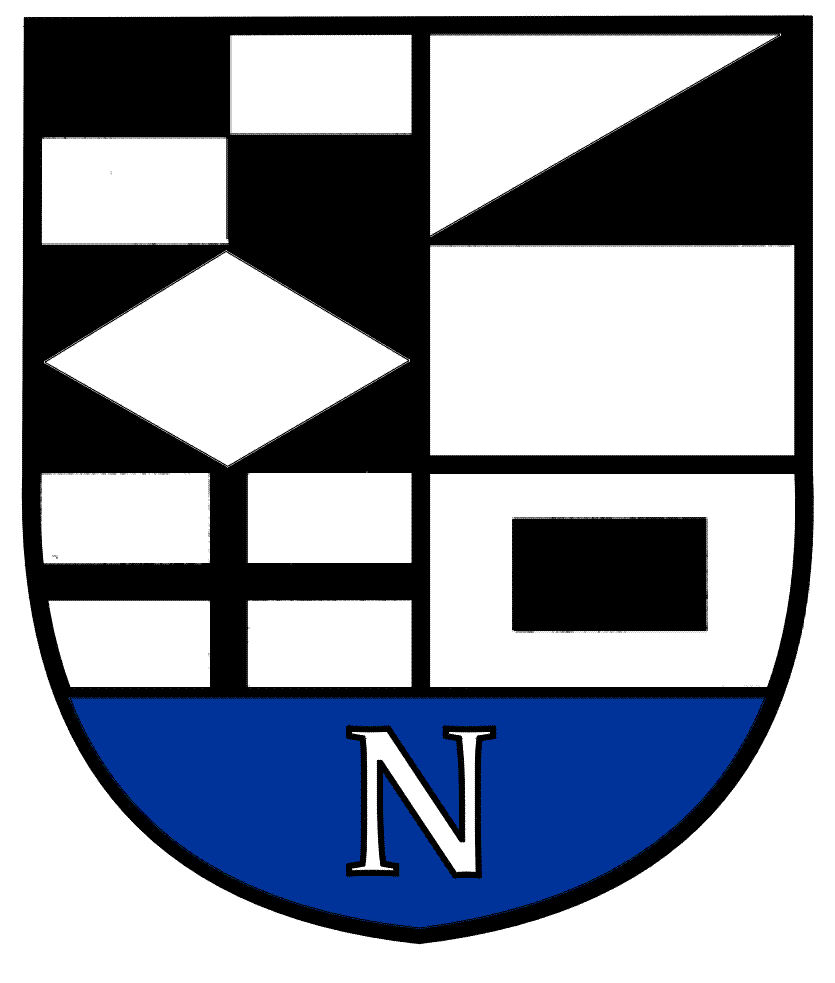 NERINGOS SAVIVALDYBĖS TARYBASPRENDIMASDĖL PRITARIMO NERINGOS GIMNAZIJOS2019 METŲ METINEI VEIKLOS ATASKAITAI 2020 m. balandžio 9 d. Nr. T1-47NeringaVadovaudamasi Lietuvos Respublikos vietos savivaldos įstatymo 16 straipsnio 2 dalies 19 punktu, Neringos savivaldybės tarybos veiklos reglamento, patvirtinto Neringos savivaldybės tarybos 2015 m. lapkričio 26 d. sprendimu Nr. T1-246 „Dėl Neringos savivaldybės tarybos veiklos reglamento patvirtinimo“ (įskaitant ir vėlesnius pakeitimus), 257 punktu, Neringos savivaldybės taryba nusprendžia:1.	Pritarti Neringos gimnazijos 2019 metų metinei veiklos ataskaitai (pridedama).2.	Skelbti Neringos savivaldybės interneto svetainėje www.neringa.lt šio sprendimo 
1 punkte nurodytą ataskaitą.Savivaldybės meras	    Darius Jasaitis	   